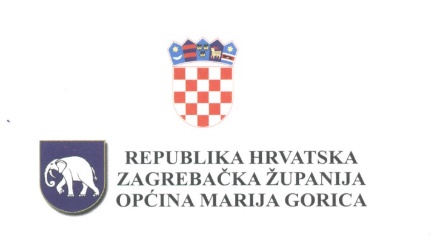 OPĆINSKA KNJIŽNICA ANTE KOVAČIĆA Marija Gorica, 09. srpnja 2023.B I L J E Š K E uz financijski izvještaj za razdoblje01.01.-30.06.2023.Novac na žiro računu na dan 30.06.2023. …………………………….…………….6.773,72 eurNovac u blagajni na dan 31.03.2023. ……………………………………………………...4,47 eurUkupno novac u banci i blagajni………………………………………………...….....6.778,19 eurRAČUN PRIHODA I RASHODARAČUN ZADUŽIVANJA / FINANCIRANJARASPOLOŽIVA SREDSTVA IZ PRETHODNIH GODINAPRORAČUN UKUPNO      3. VIŠAK PRIHODA I PRIMITAKA RASPOLOŽIV U SLJEDEĆEM RAZDOBLJU Bilješke uz obrazac PR-RAS :PRIHODI : 21.395,67 eurRačun 6711 - prihodi iz nadležnog proračuna Općine Marija Gorica za financiranje rashoda poslovanja  iznose 10.918,00 eura.Račun 6712 - prihodi iz nadležnog proračuna Općine Marija Gorica za financiranje rashoda za nabavu nefinancijske imovine iznose 5.582,00 eura. Odnose se na nabavu knjižne i neknjižne građe.Račun 6362 – kapitalne pomoći proračunskim korisnicima iz proračuna koji im nije nadležan – prijem sredstava Zagrebačke županije za nabavu knjižne i neknjižne građe u iznosu od 1.593,00 eura, prijem sredstava Ministarstva kulture za nabavu knjižne i neknjižne građe u iznosu od 1.562,97 eura te prijem sredstava Ministarstva kulture za iskaz interesa za otkup knjiga uvrštenih na popis u iznosu od 1.710,00 eura. RASHODI : 17.267,60 eurRačun 3111 - plaće za redovan rad ravnatelja iznose 6.927,19 eur.Račun 3121 – ostali rashodi za zaposlene odnose se na regres u iznosu od 232,27 eur.Račun 3132 – doprinosi za zdravstveno osiguranje iznose 1.143,00 eur.Račun 3212 – naknada za prijevoz ravnatelja na posao i s posla iznosi 375,54 eur.Račun 3221 – rashodi se odnose na uredski materijal 143,45 eur, literaturu 148,98 eur, materijal i sredstva za čišćenje i održavanje 94,79 eur.Račun 3223 -  energija – odnosi se na potrošnju električne energije u iznosu 200,55 eur.Račun 3231 – odnosi se na usluge telefona 267,28 eur i poštarinu 7,49 eur.Račun 3233 – usluge promidžbe i informiranja – zakup serverskog prostora 57,00 eur.Račun 3234 – komunalne usluge odnose se na zbrinjavanje otpada u iznosu 101,80 eur.Račun 3237 – intelektualne i osobne usluge odnose se na ugovore o djelu u iznosu od 1.347,91 eur.Račun 3238 – računalne usluge odnose se na održavanje programske podrške ZAKI u iznosu 274,14 eur.Račun 3239 – grafičke i tiskarske usluge odnose se na tisak Marijagoričkog kolaža u iznosu od 852,25 eur.Račun 3299 – ostali nespomenuti rashodi poslovanja odnose se na održavanje tepiha 255,85 eur, okvire za slike 75,00 eur i reprezentaciju povodom projekta Kak su ratovali i kaj su jeli naši jako jako stari, u iznosu od 193,00 eura.Račun 3431 – bankarske usluge Zagrebačke banke d.d. i Financijske agencije u iznosu 243,73 eur.Račun 4241 – nabavljena knjižna građa u iznosu 4.274,54 eur.Bilješke uz obrazac OBVEZE :Stanje obveza početkom 2023. godine iznosilo je 1.894,73 eura. Povećanje obveza do 30.06.2023. iznosi 17.267,60 eura. Podmirene obveze do 30.06.2023. iznose 16.837,35 eura.Stanje obveza na dan 30.06.2023. iznosi 2.324,98 eura, odnose se na dospjele obveze za rashode poslovanja u iznosu od 148,91 eur te na nedospjele obveze za rashode poslovanja u iznosu od 1.825,22 eura i nedospjele obveze za nabavu nefinancijske imovine 350,85 eura.Bilješke sastavila :                                                                                  Ravnatelj:Grozdana Neral                                                                                      Mirko Škoc                                                                                                                                1.1. Prihodi poslovanja (6)21.395,672.1. Rashodi poslovanja (3)12.993,06 2.2. Rashodi za nabavu nefinancijske imovine (4)4.274,54 3. Razlika – višak/manjak (1.-2.)4.128,071.Izdaci za financijsku imovinu i otplate zajmova0,002. Neto financiranje 0,00 Raspoloživa sredstva iz prethodnih godina-782,111. Prihodi i primici21.395,67 2. Rashodi i izdaci17.267,603. Razlika – višak / manjak (1.-2.)4.128,07Višak prihoda i primitaka raspoloživ u sljedećem razdoblju3.345,96